Dr. Jennifer Gargano							New Patient QuestionnairePatient Name:____________________________________Appointment Date:_____________________Please clearly mark your painful areas. 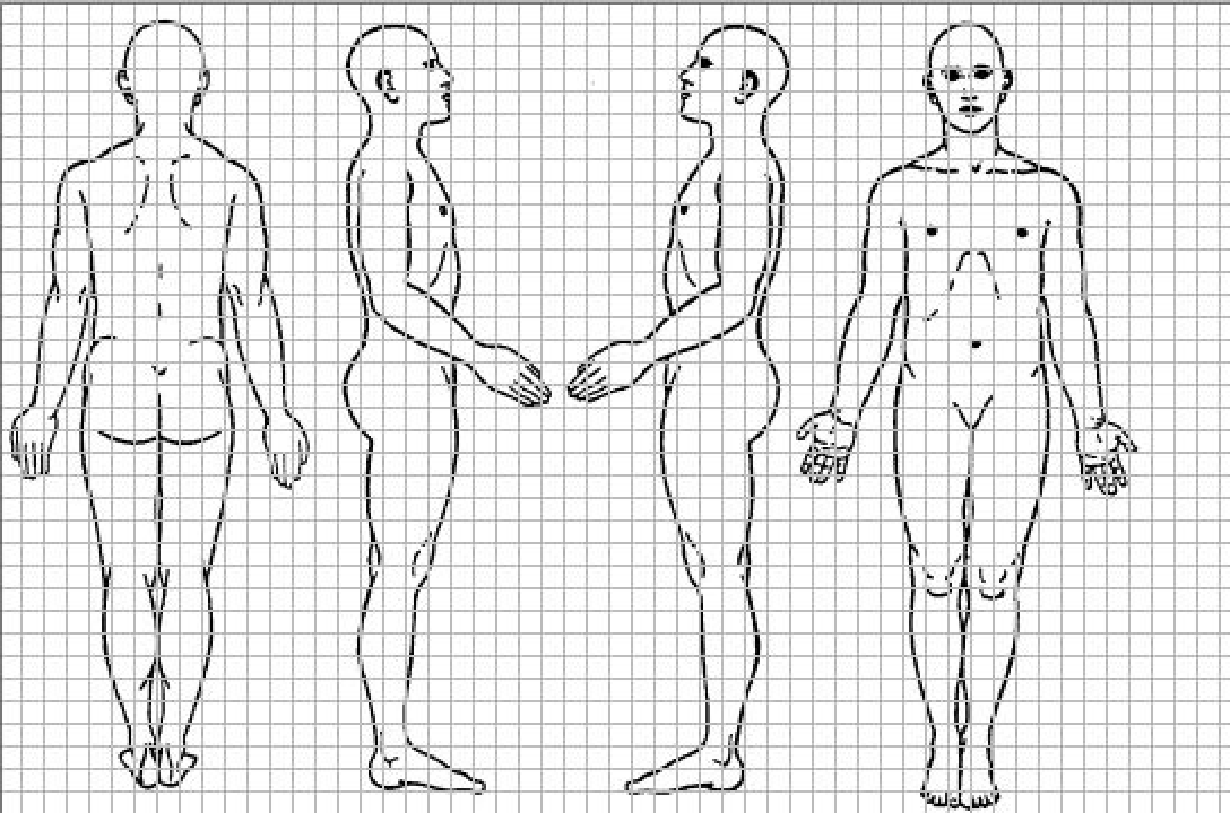 The location of my worst pain is: _________________________________Circle Current Pain Score:  No pain = 0,  Worst Pain Imaginable = 100	1	2	3	4	5	6	7	8	9	10Over this past month,  Your Best pain score:       /10	       Worst pain score:     /10When / how did your pain begin?   _________________________________________________(month, year)Was there an injury or accident?_________________________________________Describe your pain:____________________________  Circle:  Sharp, stabbing, aching, burning, lightening shock, electric, dull, sore, sensitive to light touch,  tingling, constant, variable, punishing, terrifyingWhat increases my pain:  __________________________________________________________________What relieves my pain: ____________________________________________________________________Have you tried: Chiropractor  _____Physical therapy  _____Injections _______Current Height: _________	Weight: _________Current Medications:    Any pain medications tried?Medical Problems:Surgical Procedures and Dates:Allergies:  List Medications and reactions: ___________________________________________________________________________________________________________________________________________________Any Allergy to Latex, Contrast, or Shellfish? ______________________________________________________Is there a family history of any medical problems?___________________________________________Any family history of drug or alcohol addiction? Yes/No ___________________________________Social History:Do you work?  Yes/No/Disability ___________________________________________What is your job?_________________________________________________________Do you drink Alcohol?  	Yes/No  	How often? ____________________Smoke Tobacco?  	Yes   	No    	How may packs per day?  _____ 	How many years?______Are you using Recreational or Street Drugs:   		Yes   	NoAny history of drug or alcohol addiction or abuse?  	Yes    	NoIf yes, was this treated and when? _______________________________________________Have you been having any unusual symptoms?  Please circle or check here if none__________Fatigue, night sweats, weight loss or gain, headache, blurred vision, chest pain, racing heart beat, shortness of breath, heartburn, constipation, difficulty urinating, accidents of urine or stool, low back pain, joint pain, numbness or tingling, anxiety or depression, easy bleeding, rashHave you been treated for mental health? Yes/NoWhat kind of treatment:________________________________Any other concerns today:_____________________________________________________________Date:  ___________	 Physician Signature:_______________________________________________MedicationDosage# per dayPrescriber